Publicado en Valencia el 26/04/2021 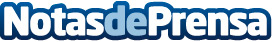 Disid diseña la arquitectura del futuro de las carreteras españolasDISID participa en el diseño de la arquitectura que se utilizará para el despliegue de la movilidad conectada y eléctrica bajo los requisitos de la plataforma In-Mova Space de Indra, colaborando en el análisis y procesamiento de todos los datos de transporte generados en el proyecto Movilidad 2030Datos de contacto:José Pedro Albert Bosch963 516 309Nota de prensa publicada en: https://www.notasdeprensa.es/disid-disena-la-arquitectura-del-futuro-de-las Categorias: Nacional Ecología Software Premios Otras Industrias Arquitectura http://www.notasdeprensa.es